Orientaciones para trabajo semanalA distancia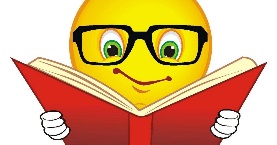 Profesor/ a: Esthefany Castro H. Correo: Ecastro@mlbombal.cl Teléfono: +56 963724211Profesor/ a: Esthefany Castro H. Correo: Ecastro@mlbombal.cl Teléfono: +56 963724211Profesora Diferencial.: Claudia CarrascoCorreo: Ccarrasco@mlbombal.clTeléfono: +56977581017Profesora Diferencial.: Claudia CarrascoCorreo: Ccarrasco@mlbombal.clTeléfono: +56977581017Asignatura: Historia Curso: 1º básicoCurso: 1º básicoSemana:22 JulioUnidad: IIUnidad: IIUnidad: IIUnidad: IIObjetivo de la Clase: OA 14Objetivo de la Clase: OA 14Objetivo de la Clase: OA 14Objetivo de la Clase: OA 14Indicaciones para el trabajo del estudiante:Indicaciones para el trabajo del estudiante:Indicaciones para el trabajo del estudiante:Indicaciones para el trabajo del estudiante:Texto escolarPágina 58: Con la ayuda de un Adulto, Lee y responde en tu cuaderno las preguntas 1, 2 y 3. (Dibuja las respuestas)Página 59: Observa y responde de forma oral las preguntas 4 y 5.En tu cuaderno desarrolla la pregunta 6.Texto escolarPágina 58: Con la ayuda de un Adulto, Lee y responde en tu cuaderno las preguntas 1, 2 y 3. (Dibuja las respuestas)Página 59: Observa y responde de forma oral las preguntas 4 y 5.En tu cuaderno desarrolla la pregunta 6.Texto escolarPágina 58: Con la ayuda de un Adulto, Lee y responde en tu cuaderno las preguntas 1, 2 y 3. (Dibuja las respuestas)Página 59: Observa y responde de forma oral las preguntas 4 y 5.En tu cuaderno desarrolla la pregunta 6.Texto escolarPágina 58: Con la ayuda de un Adulto, Lee y responde en tu cuaderno las preguntas 1, 2 y 3. (Dibuja las respuestas)Página 59: Observa y responde de forma oral las preguntas 4 y 5.En tu cuaderno desarrolla la pregunta 6.